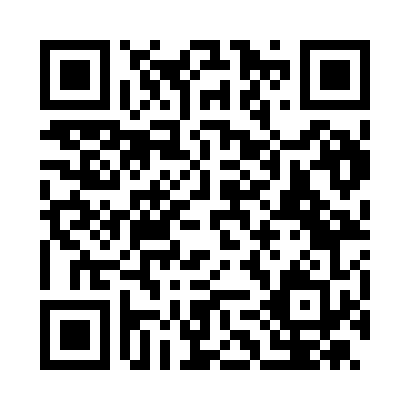 Prayer times for Aquilonia, ItalyWed 1 May 2024 - Fri 31 May 2024High Latitude Method: Angle Based RulePrayer Calculation Method: Muslim World LeagueAsar Calculation Method: HanafiPrayer times provided by https://www.salahtimes.comDateDayFajrSunriseDhuhrAsrMaghribIsha1Wed4:105:5612:555:517:559:342Thu4:085:5412:555:527:569:363Fri4:065:5312:555:527:579:384Sat4:055:5212:555:537:589:395Sun4:035:5112:555:547:599:416Mon4:015:5012:555:548:009:427Tue3:595:4812:555:558:019:448Wed3:585:4712:555:558:029:459Thu3:565:4612:555:568:039:4710Fri3:545:4512:555:568:049:4811Sat3:535:4412:545:578:059:5012Sun3:515:4312:545:588:069:5113Mon3:495:4212:545:588:079:5314Tue3:485:4112:545:598:089:5415Wed3:465:4012:545:598:099:5616Thu3:455:3912:546:008:109:5717Fri3:435:3812:556:008:119:5918Sat3:425:3712:556:018:1210:0019Sun3:415:3612:556:018:1310:0120Mon3:395:3612:556:028:1410:0321Tue3:385:3512:556:038:1510:0422Wed3:365:3412:556:038:1610:0623Thu3:355:3312:556:048:1710:0724Fri3:345:3312:556:048:1810:0825Sat3:335:3212:556:058:1910:1026Sun3:325:3112:556:058:1910:1127Mon3:305:3112:556:068:2010:1228Tue3:295:3012:556:068:2110:1429Wed3:285:3012:566:078:2210:1530Thu3:275:2912:566:078:2310:1631Fri3:265:2912:566:088:2310:17